CENTRAL LONDON SCHOOLS’ TABLE TENNIS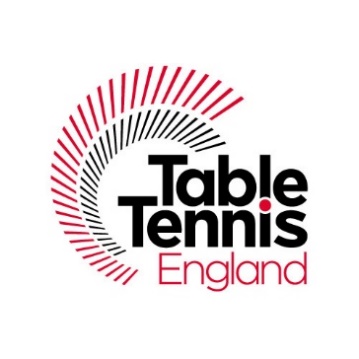 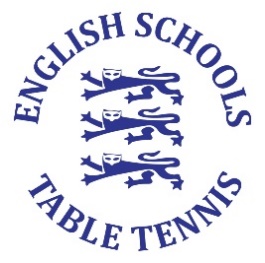 INDIVIDUAL QUALIFIERS                            ENTRY FORMA qualifying event for Butterfly Schools’ National Individual ChampionshipsDATE: Thursday 8th February 2024TIMES: Registration 8.45am, Matches start 9amU11 & U16 – 8.45am to 12.30pmU13 & U19 – 12.30pm to 4pm
VENUE: North Paddington Youth Centre, 229 Lanark Road, W9 1EAClosing date for entries: Friday 2nd February 2024RULESAll players must be in full time education.Eight events – Boys’ and Girls’ under 19, under 16, under 13, and under 11.  Ages as at 1st September 2023Players may enter ONE EVENT only.Schools may enter up to 4 players in the same age group.Each age group will be capped at 18 players. Entries will be permitted on a first-come basis.Entries to be forwarded to the Organiser by Friday 2nd February 2024Organiser:  Maria Ingles, Greenhouse Sports, 35 Cosway Street, London, NW1 5NS  	Telephone: 08944 645803 	Email: maria.ingles@greenhousesports.org Players, or Persons in Charge, should report to control for registration. Late arrivals are liable to be scratched.Playing clothing shall consist of a shirt and shorts, trousers, leggings or skirt, or a one-part sports outfit, socks, and playing shoes. A sports hijab may also be worn. Other garments, shall not be worn during play except with the permission of the referee. No drinks or food allowed in the playing area unless in resealable screw topped containers.All correspondence or requests for information re the competition should be addressed to the Organiser.By entering schools confirm they have ensured players, parents and guardians have given consent to appear in photographs and videos taken during these events to be used in publicity material, press releases on Table Tennis England and the Jack Petchey Foundation websites. Schools also confirm they are willing to be signed up to the Table Tennis England Schools Newsletter.Matches will be played best of 3 or 5 games (depending on the number of entries and time available), 11 up changing service after every 2 points.No entries will be accepted unless accompanied by the appropriate fees or unless receipt of fees is confirmed by Table Tennis England at least one week before the date of the competition.The competition aims to be delivered in a group to knockout format, the number of players that progress through the group stage will depend on the number of entry.The winner of each age group will represent their county in the Butterfly National Schools' Individual Championship on weekend of Saturday / Sunday 27/28 April 2024  at Aldersley Leisure Village, Wolverhampton, West Midlands, WV6 9NM.CENTRAL LONDON SCHOOLS’ TABLE TENNISINDIVIDUAL QUALIFIERS ENTRY FORMName of School:  Address of School: Postcode: Person in Charge: E-mail: Mobile No (for emergencies): Signed: 	Name ----------------------- 	(Head Teacher /Deputy Head Teacher / Delegate)N.B. This form must be signed by the Head Teacher /Deputy Head Teacher or by the Person in Charge if delegated by one of these.By entering I confirm that the school has read, understood and accepted the rules outlined above. By entering schools confirm they have ensured players, parents and guardians have given consent to appear in photographs and videos taken during these events to be used in publicity material, press releases on Table Tennis England and JPF websites.I enclose entry fee of £5 per player, totalling £ ______Cheques should be made payable to “Greenhouse Sports” and posted to Maria Ingles, Greenhouse Sports, 35 Cosway Street, London NW1 5NS with a duplicate copy of the original entry form.  BACS payments to Greenhouse Sports, Account number 10554476 and sort code 09-02-22.  Please use the reference ‘JP Central London plus School name or suitable abbreviation. Alternatively, you can send a cheque for £_______ made payable to “Greenhouse Sports”Please include on the reverse that the cheque is for “School name” as well as the ‘contact details for your primary contact’.Please post or email the completed entry form by the closing date to the organiser.U11 Boys player names:U11 Boys player names:U11 Girls   player names:U11 Girls   player names:11223344U13 Boys player names:U13 Boys player names:U13 Girls player names:U13 Girls player names:11223344U16 Boys player names:U16 Boys player names:U16 Girls  player names:U16 Girls  player names:11223344U19 Boys player names:U19 Boys player names:U19 Girls player names:U19 Girls player names:11223344